                  Union Châtillonnaise 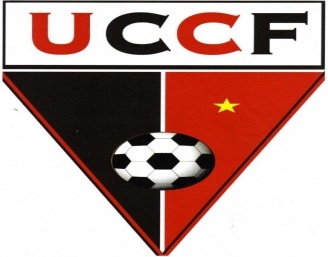                       Colombine FootballAgrée FFF-LBF N°553 664Siège social : Mairie de Chatillon S/SeineCorrespondance : UCCF-Pascale Storno – 3 rue du guichet – 21400 Chatillon sur SeineMobile : 06 19 09 46 02Tournoi FutsalCatégorie séniorsDimanche 18 Décembre 2011 à 10h00Chers (es) amis (es) sportifs,L’Union Chatillonnaise Colombine Football organise un tournoi Futsal séniors, le dimanche 18 Décembre 2011, à partir de 10h00, à la salle Omnisport Désiré Vêque de Châtillon Sur Seine. Les seizes prémières équipes inscrites seront retenues. Nous serions très heureux, à cette occasion, de vous compter parmi les clubs participants. Pour une bonne organisation de ce tounoi, nous vous demandons de bien vouloir nous retourner le bordereau d’inscription ci-joint avant le 1er Décembre 2011, dernier délai, accompagné de votre règlement.Comptant sur votre participation,SportivementJacky Codazi, entraineur UCCF